                            Szkoła Podstawowa nr 98                                            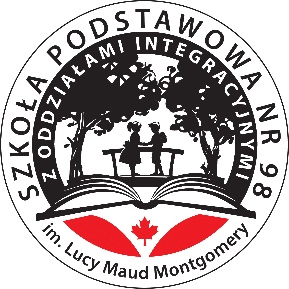 z Oddziałami Integracyjnymi  im. Lucy Maud Montgomery00 – 785 Warszawa, ul. A. Grottgera 22Tel. 22  841-01-73 /fax 22  841-01-16                                	      www.SP98waw.edupage.orgRegulamin Międzyszkolnego Konkursu Logopedyczno–Recytatorskiego pt. „Giętkie języki recytują wierszyki Jana Brzechwy”.Organizator: Organizatorem Międzyszkolnego Konkursu Logopedyczno–Recytatorskiego pt.„ Giętkie języki recytują wierszyki Jana Brzechwy” jest Szkoła Podstawowa Nr 98 z Oddziałami Integracyjnymi im. Lucy Maund Montgomery w Warszawie.Koordynatorzy: Alicja Grabowska, Kamila Oleksiuk, Klaudia Walaszczyk. Adresat konkursu:Konkurs adresowany jest do uczniów klas I – III.Cele konkursu: promowanie pięknej wymowy,uwrażliwienie na piękno literatury polskiej, rozwijanie uzdolnień twórczych i doskonalenie umiejętności recytatorskich.Miejsce i termin :Konkurs odbędzie się 27 maja 2024 roku w Szkole Podstawowej im. Nr 98 z Oddziałami Integracyjnymi im. Lucy Maund Montgomery w Warszawie.Godzina rozpoczęcia konkursu o 12.30 w sali 39.Warunki uczestnictwa w konkursie:Uczestnikiem konkursu może być każdy uczeń z klas I – III Szkoły Podstawowej Nr 98 z Oddziałami Integracyjnymi im. Lucy Maund Montgomery w Warszawie., jak również uczestnicy z zaproszonych szkół podstawowych.Warunkiem uczestnictwa w konkursie jest zgłoszenie dziecka u organizatorów konkursu lub wychowawcy klasy do dnia 20 maja 2024 roku. Uczestnik konkursu wybiera 1 wiersz spośród zaproponowanych przez organizatora. Wybór utworów znajduje się w załączniku nr 1 do Regulaminu Konkursu umieszczonego na stronie internetowej szkoły. Uczestnik konkursu recytuje wiersz indywidualnie.  Zasady oceniania:1. Uczestnicy konkursu będą oceniani za: a. dykcję: - staranną wymowę, zgodną z zasadami kultury słowa, - prawidłową artykulację głosek, - właściwe akcentowanie wyrazów, - panowanie nad oddechem, swobodne posługiwanie się nim; b. interpretację: - modulowanie głosem, - właściwe akcentowanie ważnych treści utworu, - właściwe tempo wygłaszania tekstu, - opanowanie pamięciowe utworu, - oryginalność występu recytatora (odczucia i wrażenia słuchaczy). 2. W skład komisji oceniającej występy uczestników konkursu wchodzą logopedzi i nauczyciele. 7. Uwagi końcowe:1. Ogłoszenie wyników i wręczenie nagród nastąpi 27 maja 2024 roku.